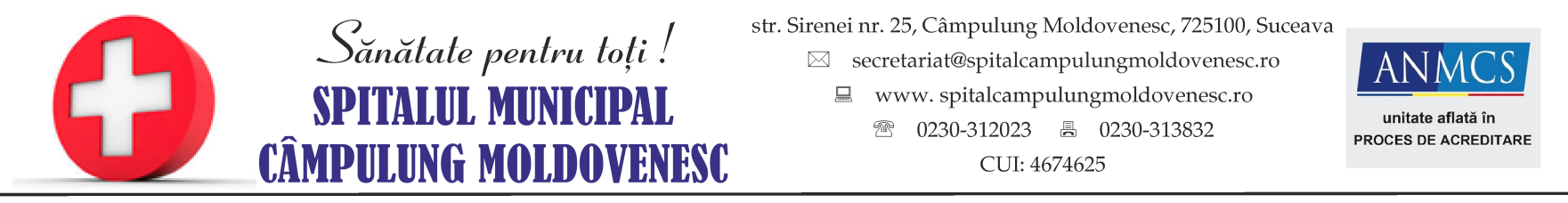 Operator de date  cu caracter personal : 8895NrCerere de publicare,	Nume instituție: Spitalul Municipal Câmpulung Moldovenesc  cu sediul în mun. Câmpulung Moldovenesc, str. Sirenei, nr. 25, jud. Suceava,, cod fiscal 4674625, reprezentat prin Manager- dr. Cosinschi Adrian, vă rugăm să întocmiți și să realizați publicarea anunțului de organizare a concursului pentru ocuparea postului de medic rezident  -ultimul an– specialitatea  obstetrică-ginecologie, respectând prevederile OMS nr. 166/ din 26 ianuarie 2023 pentru aprobarea metodologiilor privind organizarea şi desfăşurarea concursurilor de ocupare a posturilor vacante şi temporar vacante de medic, medic stomatolog, farmacist, biolog, biochimist şi chimist din unităţile sanitare publice sau din direcţiile de sănătate publică, precum şi a funcţiilor de şef de secţie, şef de laborator şi şef de compartiment din unităţile sanitare fără paturi sau din direcţiile de sănătate publică, respectiv a funcţiei de farmacist-şef în unităţile sanitare publice cu paturi.	Menționăm că dorim publicarea în data de 28.04.2023.Manager, Dr. Cosinschi Adrian ANUNȚ DE CONCURSSpitalul Municipal Câmpulung Moldovenesc, jud. Suceava  scoate laCONCURSÎn conformitate cu prevederile O.M.S. nr. 166/2023,   următorul post:  -  1 post MEDIC rezident – ultimul an - specialitatea obstetrică - ginecologie, în cadrul Secției Obstetrică – Ginecologie , normă întreagă, perioadă nedeterminată;  Condiții generale de înscriere:a)are cetăţenia română sau cetăţenia unui alt stat membru al Uniunii Europene, a unui stat parte la Acordul privind Spaţiul Economic European (SEE) sau cetăţenia Confederaţiei Elveţiene;b)cunoaşte limba română, scris şi vorbit;c)are capacitate de muncă în conformitate cu prevederile Legii nr. 53/2003 - Codul muncii, republicată, cu modificările şi completările ulterioare;d)are o stare de sănătate corespunzătoare postului pentru care candidează, atestată pe baza adeverinţei medicale eliberate de medicul de familie sau de unităţile sanitare abilitate;e)îndeplineşte condiţiile de studii, de vechime în specialitate şi, după caz, alte condiţii specifice potrivit cerinţelor postului scos la concurs, inclusiv condiţiile de exercitare a profesiei;f)nu a fost condamnată definitiv pentru săvârşirea unei infracţiuni contra;g)nu execută o pedeapsă complementară prin care i-a fost interzisă exercitarea dreptului de a ocupa funcţia, de a exercita profesia sau meseria ori de a desfăşura activitatea de care s-a folosit pentru săvârşirea infracţiunii sau faţă de aceasta nu s-a luat măsura de siguranţă a interzicerii ocupării unei funcţii sau a exercitării unei profesii;h)nu a comis infracţiunile prevăzute la art. 1 alin. (2) din Legea nr. 118/2019 privind Registrul naţional automatizat cu privire la persoanele care au comis infracţiuni sexuale, de exploatare a unor persoane sau asupra minorilor, precum şi pentru completarea Legii nr. 76/2008 privind organizarea şi funcţionarea Sistemului Naţional de Date Genetice Judiciare, cu modificările ulterioare, pentru domeniile prevăzute la art. 35 alin. (1) lit. h) din Hotărârea Guvernului nr. 1336/2022 pentru aprobarea Regulamentului-cadru privind organizarea şi dezvoltarea carierei personalului contractual din sectorul bugetar plătit din fonduri publice.     Dosarul de inscriere la concurs va cuprinde urmatoarele acte:Formularul de înscriere la concurs în care se menționează  postul pentru care dorește să  concureze, prevăzut în anexa nr. 2 la H.G. nr. 1.336/2022;Copie de pe diploma de licență și certificatul de medic specialist / primar ,Copie a certificatului de membru al organizației profesionale cu viza pe anul în curs; Dovada/înscrisul din care să rezulte că nu i-a fost aplicata una din sanctiunile prevazute la art.455 alin.(1) lit.e) sau f), la art.541 alin.(1) lit. d)  ori e)  respectiv la art.628 alin.(1) lit.d) sau e) din Legea nr.95/2006 privind reforma în domeniul sănătății, republicată cu modificările și completările ulterioare;Acte doveditoare pentru calcularea punctajului prevazut in anexa nr.3 la Ordinului nr. 166/2023;Certificat de cazierul judiciar sau, după caz, extrasul de pe cazierul judiciar;Certificatul de integritate comportamentală din care să reiasă că nu s-au comis infracțiuni prevăzute la art.1 alin (2) din Legea nr.118/2019 privind Registrul national automatizat cu privier la persoanele care au comis infracțiuni sexuale, de exploatare a unor persoane sau asupra minorilor, precum și pentru completarea Legii 76/2008privind organizarea și funcționarea Sistmului Național de Date Genetice Judiciare, cu modificările ulterioare pentru candidații înscriși pentru posturile din cadrul sistemului de învățământ, sănătate sau protecție socială, precum și orice entitate publică sau privată cărei activitate presupune contactul direct cu copii, personae în vârstă, personae cu dizabilități sau alte categorii de persoane vulnerabile ori care presupune examinarea fizică sau evaluarea psihologică a unei persoane;Adeverință medicală care să ateste starea de sănătate corespunzătoare, eliberată de medicul de familie al candidatului sau de către unitățsile sanitare abilitate cu cel mult 6 luni anterior derulării concursului;Chitanța de plată a taxei de concurs ;Copia actului de identitate în termen de valabilitate;Copia certificatului de căsătorie sau a altui document prin care s - a realizat schimbarea de nume, după caz;Curriculum vitae, model comun european.    La toate actele depuse în copie se prezintă și originalul pentru conformitate.    Taxa de înscriere la concurs este de 250 de lei și se achită la casieria unității.Înscrierile la concurs se fac la sediul Spitalului  Municipal Câmpulung Moldovenesc, Str. Sirenei, nr. 25 , mun. Câmpulung Moldovenesc,  județul Suceava, la Serviciul RUNOS,  în termen de 10 zile lucrătoare de la data publicării acestui anunț.Calendarul de desfășurare a concursului Depunere dosare de concurs – în perioada  02.05.2023 -15.05.2023, ora 14.00;Selecția dosarelor – 15.05.2023, ora 15.00;Depunere contestații privind selecția dosarelor: 15.05.2023, ora 15.00 și 16.05.2023, ora 15.00;Afișarea rezultatelor la contestațiile depuse privind selecția dosarelor: 16.05.2023, ora 16.00;Proba scrisă – 30.05.2023 ora 9.00;Afişarea rezultatelor obținute la proba scrisă -  30.05.2023, ora 13.00;Depunere contestaţii privind rezultatul probei scrise: 30.05.2023, ora 13.00 și 30.05.2023, ora 14.00;Afişarea rezultatelor la contestaţiile depuse privind proba scrisă -  30.05.2023,  ora 14.50;Proba Practica/Clinica – 30.05.2023 ora 15.00;Afişarea rezultatelor obtinute la Proba Practică/ Clinică – 30.05.2023, ora 16,00;Depunere contestaţii privind rezultatul Probei  Practice/ Clinice: 30.05.2023,  ora 16.00 și 30.05.2023, ora 17.00;Afişarea rezultatelor la contestaţiile depuse privind Proba Practică/ Clinică – 30.05.2023,  ora 18,00;Afişarea rezultatelor finale ale concursului -  30.05.2023,  ora 19,00.Proba scrisă , precum și proba practică / clinică  se vor desfasura la Sediul Spitalului Municipal Câmpulung Moldovenesc. Tematica și bibliografie este cea pentru examenul de medic  specialist – specialitatea obstetrică- ginecologie , afișată pe site-ul Ministerului Sănătății. Relații suplimentare se pot obține de la Serviciul  RUNOS al Spitalului Municipal Câmpulung Moldovenesc,  tel 0752/ 096.403.MANAGERDr. Cosinschi Adrian 